"On ne stérilise bien que ce qui est propre et sec", il est donc essentiel de débarrasser le matériel à stériliser des salissures (elles sont riches en micro-organismes) et des résidus chimiques, la stérilisation ne les ôte pas. L’opération de pré-désinfection débute au bloc opératoire ou en service de soins pour se poursuivre en zone de lavage après réception du matériel par une opération de nettoyage-désinfection.1- A l’aide du film "Un service de Stérilisation à l’hôpital", citer l’opération réalisée après la fin des soins :2-1- Nommer chaque étape du nettoyage manuel dans le tableau ci-dessous (les étapes d’un lavage mécanisé sont identiques).2-2- Inscrire en face de chaque étape les conditions suivantes à respecter :lubrifier le matériel - respecter le dosage - grouper les instruments semblables en lots - frotter toutes les surfaces - utiliser des brosses adaptées, goupillons, chiffonnettes, ... - utiliser l’eau osmosée - immerger en totalité le matériel - utiliser un pistolet à air médical  -  sécher toutes les surfaces et les cavités  -  démonter le matériel  -vérifier visuellement l’état du matériel - respecter le temps de contact avec la solution - porter des gants -éliminer les résidus non adhérents (liquides, ...) - Tri DES dm immergeable ou non immergeables Tri des DMR ou DDUU - Evacuation DDMU dans la poubelle DASRI - appliquer la solution pre désinfectante sur les DM non immergeables  remplir la fiche de pre desinfection 3- Nommer le principe selon lequel les étapes du nettoyage en laverie s’organisent : 4- Définir les termes suivants : - pré-désinfection : - nettoyage - désinfection : 5- Nommer l’autre méthode présentée dans le film pour nettoyer le matériel (ex : pinces, plateaux, ...) :6- Citer un ou plusieurs avantages de cette méthode 7- Le matériel sort de la zone de lavage après pré-désinfection et nettoyage-désinfection en bon état,      propre, sec, avec un taux de micro-organismes diminué. La sortie des auto-laveurs se situe en zone de conditionnement. Le matériel lavé manuellement est envoyé en zone de conditionnement par un guichet permettant le passage du matériel. Citer et justifier les précautions à prendre par le personnel devant circuler de la zone de lavage vers une autre zone :Actions en zone de lavageObjectifs : énumérer les actions réalisées en zone de lavage                  énoncer les étapes de pré-désinfection et de nettoyage-désinfection                  définir pré-désinfection, nettoyage et désinfection                  déterminer les proportions des facteurs du cercle de Sinner                      justifier les précautions de circulation du personnel entre les zonesSchémasEtapes manuellesConditions à respecter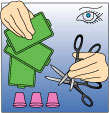 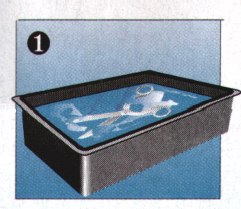 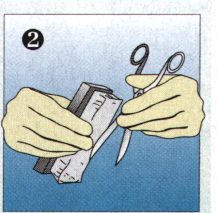 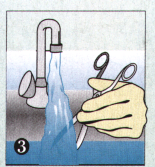 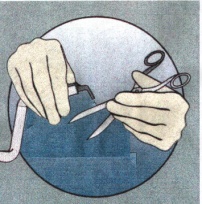 